Solicitud-Contrato y Hoja Resumen de Crédito Estimado Cliente con los presentes documentos, solicita, acepta y contrata un Crédito de CrediScotia Financiera S.A. (R.U.C. 20255993225), con las siguientes condiciones específicas que se aplican a su operación.Solicitud de Crédito Fecha:       (*) Se aplicará en base al número de intervinientes en el crédito. La edad máxima para el ingreso al seguro es hasta los ochenta (80) años (inclusive). La edad máxima de permanencia en el seguro es hasta los ochenta y cinco (85) años de edad (inclusive). Los clientes con edades  mayores de 69 años, 11 meses y 29 días  y con créditos mayores a S/5 ,000 o su equivalente en dólares deben completar una DPS (Declaración personal de salud).Datos del DesembolsoAcceso al Estado de Situación de CréditoCliente con una cuenta de ahorros activa podrá acceder a CrediScotia en línea para visualizar el estado de situación de su préstamo, a través de la tarjeta de débito asociada a dicha cuenta.Cliente sin una cuenta de ahorros activa podrá solicitar el envío periódico del estado de situación de su préstamo por medio físico o electrónico en la red de agencias.Autorizo a CrediScotia Financiera a cancelar el crédito anterior con cargo al importe del desembolso del nuevo crédito aprobado, y la diferencia la pueda retirar en efectivo. Diferencia a favor del cliente: Monto del nuevo crédito aprobado – Seguro (s) contratado(s) por el cliente -   Monto de deuda del crédito anterior.Declaro que toda la información consignada en el presente formulario tiene carácter de Declaración Jurada, de acuerdo al Art. 179 de la Ley General del Sistema Financiero (Ley 26702), asumiendo las responsabilidades previstas en el artículo 247 y siguientes del Código Penal vigente en caso que la presente información sea falsa.Hoja Resumen de Crédito(1) Tipo de cambio referencial. Dólar S/ 3.30. Se aplicará el tipo de cambio vigente al día de la transacción.La póliza del Seguro de Desgravamen es emitida por Chubb Seguros Perú S.A. No aplica periodo de carencia ni deducible. La vigencia de la cobertura del Seguro de Desgravamen se inicia desde el momento en que el crédito ha sido desembolsado al cliente, extendiéndose hasta la cancelación del crédito. En caso de siniestro, consultas, quejas y/o reclamos el CLIENTE o beneficiario podrá llamar a CHUBB SEGUROS PERÚ S.A. al teléfono 417-5000, enviar una carta o acercarse a la oficina principal ubicada en calle Amador Merino Reyna 267, oficina 402, San Isidro - Lima o escribir al correo: atencion.seguros@chubb.com.La Empresa de Seguros comunicará al CLIENTE, dentro de los quince (15) días de presentada la presente solicitud de seguro, si esta ha sido rechazada, salvo que se haya requerido información adicional en el referido plazo.Las transacciones antes señaladas estarán afectas a los tributos de acuerdo a disposiciones legales vigentes. En lo que respecta al ITF, la tasa actual es de 0.005%. El cliente se compromete a cumplir con las obligaciones de pago a su cargo en forma puntual y a constituir las garantías que resulten necesarias cuando corresponda. EL CLIENTE declara conocer y aceptar que la primera cuota de pago correspondiente al CREDITO, incluirá los intereses compensatorios generados a partir del día del desembolso hasta el pago de la primera cuota. EL CLIENTE recibirá, con el desembolso de EL CREDITO, un cronograma de pagos en el que se detallan las fechas de vencimiento finales de las cuotas de EL CREDITO y demás información acerca del mismo.Si producto del dolo o culpa debidamente acreditados, se induce a error a EL CLIENTE y como consecuencia de ello este realiza un pago en exceso, dicho monto es recuperable y devengará hasta su devolución el máximo de las suma por concepto de interés compensatorio que se hayan pactado para la operación crediticia o en su defecto el interés legal. Para lo cual deberá ingresar una solicitud en la red de agencias a nivel nacional.Instrucciones para el llenado del título valor emitido en forma incompletaDe acuerdo con lo establecido en el artículo 10° de la Ley de Títulos Valores, así como en el contrato respectivo, LA FINANCIERA, estará facultada a completar el título valor emitido y suscrito en forma incompleta de la siguiente manera: a) En el importe se consignará el valor del saldo deudor a la Fecha de Vencimiento más los intereses compensatorios y moratorios por los días transcurridos desde el vencimiento de la cuota y más las comisiones y gastos correspondientes que se encuentren en la Hoja Resumen correspondiente y/o en el tarifario vigente de LA FINANCIERA a la Fecha de Vencimiento. b) Se consignará como Fecha de Vencimiento, la fecha en que se tenga por vencidas y liquidadas las cuotas del crédito que contengan el íntegro del saldo de deuda. c) En el lugar de pago se consignará el domicilio de LA FINANCIERA o en el lugar que se presente al cobro.Derecho de Información y Autorización de Tratamiento de Datos PersonalesCon su firma puesta en el presente documento EL CLIENTE declara que ha sido informado sobre los alcances del tratamiento de sus Datos Personales y sus derechos como titular a través del documento “Derecho de Información y Autorización de Tratamiento de Datos Personales” (C.00442) que declara recibir en la fecha. Adicionalmente, ¿Nos autoriza usted a dar tratamiento a sus Datos Personales para los fines adicionales descritos en el documento “Derecho de Información y Autorización de Tratamiento de Datos Personales” (C.00442)?Sí acepto                      No acepto Cláusula de entrega del Contrato, Hoja Resumen, Certificado del Seguro de Desgravamen y Derecho de Información y Autorización de Tratamiento de Datos PersonalesEL CLIENTE declara haber recibido el “Contrato de Crédito” (C.00007), la presente “Hoja Resumen del Crédito”, el Certificado del Seguro de Desgravamen y el documento de Derecho de Información y Autorización de Tratamiento de Datos Personales (C.00442) para su lectura y que LA FINANCIERA ha absuelto todas sus preguntas; con la suscripción del presente documento, EL CLIENTE declara que ha sido informado, conoce y acepta las condiciones establecidas en los mencionados documentos y firma el presente documento en señal de aceptación y conformidad.  Asimismo, es de conocimiento del CLIENTE que el Contrato y la Hoja Resumen se encuentran a su disposición en la página web de LA FINANCIERA (www.crediscotia.com.pe).El presente documento carece de valor si no está acompañado de las respectivas firmas de los representantes de LA FINANCIERA.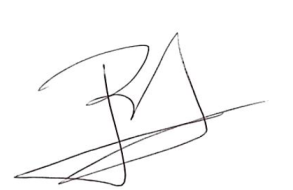             _________________		____________________LA FINANCIERA			Funcionario de Créditos    Felipe Bedoya			            (Firma y sello)    Gerente de Desarrollo Comercial   _________________	   _________________		________________	 __________________Firma del Cliente	  	 Firma del Cónyuge			Firma del Fiador 		Firma del Cónyugedel Fiador            Huella Digital		               Huella Digital			           Huella Digital		                Huella DigitalNombre de Agencia / Establecimiento:         CDR:       N° de Solicitud:       I. Mis Datos PersonalesI. Mis Datos PersonalesI. Mis Datos PersonalesI. Mis Datos PersonalesI. Mis Datos PersonalesI. Mis Datos PersonalesI. Mis Datos PersonalesI. Mis Datos PersonalesI. Mis Datos PersonalesI. Mis Datos PersonalesI. Mis Datos PersonalesI. Mis Datos PersonalesI. Mis Datos PersonalesI. Mis Datos PersonalesApellido PaternoApellido PaternoApellido PaternoApellido PaternoApellido MaternoApellido MaternoApellido MaternoApellido MaternoApellido MaternoApellido MaternoApellido MaternoNombresNombresNombresNacionalidad: Nacionalidad: Tipo de Doc: N° Doc Ident:N° Doc Ident:N° Doc Ident:N° Doc Ident:País Emisor Doc :Fecha Nacimiento: Fecha Nacimiento: Fecha Nacimiento: Fecha Nacimiento: Lugar de Nacimiento:Lugar de Nacimiento:Sexo:  M     F Estado Civil:  Soltero      Casado      Viudo     Divorciado     Conviviente Estado Civil:  Soltero      Casado      Viudo     Divorciado     Conviviente Estado Civil:  Soltero      Casado      Viudo     Divorciado     Conviviente Estado Civil:  Soltero      Casado      Viudo     Divorciado     Conviviente Estado Civil:  Soltero      Casado      Viudo     Divorciado     Conviviente Estado Civil:  Soltero      Casado      Viudo     Divorciado     Conviviente Estado Civil:  Soltero      Casado      Viudo     Divorciado     Conviviente Estado Civil:  Soltero      Casado      Viudo     Divorciado     Conviviente Estado Civil:  Soltero      Casado      Viudo     Divorciado     Conviviente Estado Civil:  Soltero      Casado      Viudo     Divorciado     Conviviente Estado Civil:  Soltero      Casado      Viudo     Divorciado     Conviviente Estado Civil:  Soltero      Casado      Viudo     Divorciado     Conviviente N° de Dependientes: Estudios:   Sin instrucción         Secundaria      Universitaria       Primaria                  Técnica             Post Grado  Estudios:   Sin instrucción         Secundaria      Universitaria       Primaria                  Técnica             Post Grado  Estudios:   Sin instrucción         Secundaria      Universitaria       Primaria                  Técnica             Post Grado  Estudios:   Sin instrucción         Secundaria      Universitaria       Primaria                  Técnica             Post Grado  Estudios:   Sin instrucción         Secundaria      Universitaria       Primaria                  Técnica             Post Grado  Dirección para envío de correspondencia:Domicilio  Trabajo   Correo Electrónico Dirección para envío de correspondencia:Domicilio  Trabajo   Correo Electrónico Dirección para envío de correspondencia:Domicilio  Trabajo   Correo Electrónico Dirección para envío de correspondencia:Domicilio  Trabajo   Correo Electrónico Correo Electrónico: Correo Electrónico: Correo Electrónico: Correo Electrónico: Correo Electrónico: Tipo de Ocupación:           Tipo de Ocupación:           Tipo de Ocupación:           Tipo de Ocupación:           Tipo de Ocupación:           Tipo de Ocupación:           Ocupación:      Ocupación:      Ocupación:      Ocupación:      Profesión:      Profesión:      Profesión:      Profesión:      II. Información sobre mi DomicilioII. Información sobre mi DomicilioII. Información sobre mi DomicilioII. Información sobre mi DomicilioII. Información sobre mi DomicilioII. Información sobre mi DomicilioII. Información sobre mi DomicilioII. Información sobre mi DomicilioII. Información sobre mi DomicilioII. Información sobre mi DomicilioDirección: Av.   Calle   Jr.   Psje   Otro  Dirección: Av.   Calle   Jr.   Psje   Otro  Dirección: Av.   Calle   Jr.   Psje   Otro  Número / Mz. / Lote Número / Mz. / Lote Dpto / Int. Dpto / Int. Zona: Urbanización   AAHH    PJ    CP   Otro  Zona: Urbanización   AAHH    PJ    CP   Otro  Zona: Urbanización   AAHH    PJ    CP   Otro  Distrito:Provincia:Provincia:Provincia:Provincia:Provincia:Departamento:Departamento:País: País: Situación de Vivienda:    Propia      Alquilada     Familiar    Situación de Vivienda:    Propia      Alquilada     Familiar    Tipo de residencia:  Residente en el país               Reside en el exterior           Tipo de residencia:  Residente en el país               Reside en el exterior           Tiempo de residencia: Tiempo de residencia: Tiempo de residencia: Teléfono Fijo:Teléfono Fijo:Celular: Referencia de ubicación de vivienda:      Referencia de ubicación de vivienda:      Referencia de ubicación de vivienda:      Referencia de ubicación de vivienda:      Referencia de ubicación de vivienda:      Referencia de ubicación de vivienda:      Referencia de ubicación de vivienda:      Referencia de ubicación de vivienda:      Referencia de ubicación de vivienda:      Referencia de ubicación de vivienda:      III. Información LaboralIII. Información LaboralIII. Información LaboralIII. Información LaboralIII. Información LaboralIII. Información LaboralIII. Información LaboralIII. Información LaboralIII. Información LaboralIII. Información LaboralIII. Información LaboralIII. Información LaboralEmpresa / Negocio:       Empresa / Negocio:       Empresa / Negocio:       Empresa / Negocio:       N° RUC:      N° RUC:      N° RUC:      N° RUC:      N° RUC:      N° RUC:      Antigüedad Negocio:       Antigüedad Negocio:       Cargo Actual:      Antigüedad Laboral:       Antigüedad Laboral:       Antigüedad Laboral:       Antigüedad Laboral:       Antigüedad Laboral:       Antigüedad Laboral:       Antigüedad Laboral:       Antigüedad Laboral:       Ingreso Neto Mensual S/      Ingreso Neto Mensual S/      Ingreso Neto Mensual S/      Dirección: Av.   Calle   Jr.   Psje   Otro Dirección: Av.   Calle   Jr.   Psje   Otro Número / Mz. / Lote Número / Mz. / Lote Número / Mz. / Lote Dpto / Int. Dpto / Int. Zona: Urbanización   AAHH    PJ    CP   Otro  Zona: Urbanización   AAHH    PJ    CP   Otro  Zona: Urbanización   AAHH    PJ    CP   Otro  Zona: Urbanización   AAHH    PJ    CP   Otro  Zona: Urbanización   AAHH    PJ    CP   Otro  Distrito: Distrito: Distrito: Provincia: Provincia: Provincia: Provincia: Provincia: Departamento: Departamento: Departamento: Departamento: Referencia de ubicación de trabajo:      Referencia de ubicación de trabajo:      Referencia de ubicación de trabajo:      Referencia de ubicación de trabajo:      Referencia de ubicación de trabajo:      Referencia de ubicación de trabajo:      Referencia de ubicación de trabajo:      Referencia de ubicación de trabajo:      Referencia de ubicación de trabajo:      Referencia de ubicación de trabajo:      Referencia de ubicación de trabajo:      Teléfono / Anexo:      Solo para clientes con negocio:Solo para clientes con negocio:Solo para clientes con negocio:Solo para clientes con negocio:Solo para clientes con negocio:Solo para clientes con negocio:Solo para clientes con negocio:Solo para clientes con negocio:Solo para clientes con negocio:Solo para clientes con negocio:Solo para clientes con negocio:Solo para clientes con negocio:¿Su negocio opera, vende o recibe mercancías, insumos o servicios de otro país diferente a Perú?    Sí        No Completar  en caso marcó Sí:        País 1:                                     País 2:                                  País 3:           ¿Su negocio opera, vende o recibe mercancías, insumos o servicios de otro país diferente a Perú?    Sí        No Completar  en caso marcó Sí:        País 1:                                     País 2:                                  País 3:           ¿Su negocio opera, vende o recibe mercancías, insumos o servicios de otro país diferente a Perú?    Sí        No Completar  en caso marcó Sí:        País 1:                                     País 2:                                  País 3:           ¿Su negocio opera, vende o recibe mercancías, insumos o servicios de otro país diferente a Perú?    Sí        No Completar  en caso marcó Sí:        País 1:                                     País 2:                                  País 3:           ¿Su negocio opera, vende o recibe mercancías, insumos o servicios de otro país diferente a Perú?    Sí        No Completar  en caso marcó Sí:        País 1:                                     País 2:                                  País 3:           ¿Su negocio opera, vende o recibe mercancías, insumos o servicios de otro país diferente a Perú?    Sí        No Completar  en caso marcó Sí:        País 1:                                     País 2:                                  País 3:           ¿Su negocio opera, vende o recibe mercancías, insumos o servicios de otro país diferente a Perú?    Sí        No Completar  en caso marcó Sí:        País 1:                                     País 2:                                  País 3:           ¿Su negocio opera, vende o recibe mercancías, insumos o servicios de otro país diferente a Perú?    Sí        No Completar  en caso marcó Sí:        País 1:                                     País 2:                                  País 3:           ¿Su negocio opera, vende o recibe mercancías, insumos o servicios de otro país diferente a Perú?    Sí        No Completar  en caso marcó Sí:        País 1:                                     País 2:                                  País 3:           ¿Su negocio opera, vende o recibe mercancías, insumos o servicios de otro país diferente a Perú?    Sí        No Completar  en caso marcó Sí:        País 1:                                     País 2:                                  País 3:           ¿Su negocio opera, vende o recibe mercancías, insumos o servicios de otro país diferente a Perú?    Sí        No Completar  en caso marcó Sí:        País 1:                                     País 2:                                  País 3:           ¿Su negocio opera, vende o recibe mercancías, insumos o servicios de otro país diferente a Perú?    Sí        No Completar  en caso marcó Sí:        País 1:                                     País 2:                                  País 3:           CIIU:      CIIU:      CIIU:      CIIU:      CIIU:      CIIU:      ¿Tiene oficial de cumplimiento?                                Sí        No ¿Tiene oficial de cumplimiento?                                Sí        No ¿Tiene oficial de cumplimiento?                                Sí        No ¿Tiene oficial de cumplimiento?                                Sí        No ¿Tiene oficial de cumplimiento?                                Sí        No ¿Tiene oficial de cumplimiento?                                Sí        No IV. Datos de mi CónyugeIV. Datos de mi CónyugeIV. Datos de mi CónyugeIV. Datos de mi CónyugeIV. Datos de mi CónyugeIV. Datos de mi CónyugeIV. Datos de mi CónyugeIV. Datos de mi CónyugeIV. Datos de mi CónyugeIV. Datos de mi CónyugeIV. Datos de mi CónyugeIV. Datos de mi CónyugeIV. Datos de mi CónyugeIV. Datos de mi CónyugeIV. Datos de mi CónyugeIV. Datos de mi CónyugeApellido PaternoApellido PaternoApellido PaternoApellido PaternoApellido MaternoApellido MaternoApellido MaternoApellido MaternoApellido MaternoApellido MaternoApellido MaternoApellido MaternoNombresNombresNombresNombresNacionalidad:Tipo de Doc:Tipo de Doc:Tipo de Doc:Tipo de Doc:Tipo de Doc:N° Doc Ident: N° Doc Ident: N° Doc Ident: N° Doc Ident: Fecha Nacimiento: Fecha Nacimiento: Fecha Nacimiento: Fecha Nacimiento: Fecha Nacimiento: Sexo:   M     F Mancomuna ingresos:   Si     No     (Completar las 4 filas siguientes solo si la respuesta es afirmativa)Mancomuna ingresos:   Si     No     (Completar las 4 filas siguientes solo si la respuesta es afirmativa)Mancomuna ingresos:   Si     No     (Completar las 4 filas siguientes solo si la respuesta es afirmativa)Mancomuna ingresos:   Si     No     (Completar las 4 filas siguientes solo si la respuesta es afirmativa)Mancomuna ingresos:   Si     No     (Completar las 4 filas siguientes solo si la respuesta es afirmativa)Mancomuna ingresos:   Si     No     (Completar las 4 filas siguientes solo si la respuesta es afirmativa)Mancomuna ingresos:   Si     No     (Completar las 4 filas siguientes solo si la respuesta es afirmativa)Mancomuna ingresos:   Si     No     (Completar las 4 filas siguientes solo si la respuesta es afirmativa)Mancomuna ingresos:   Si     No     (Completar las 4 filas siguientes solo si la respuesta es afirmativa)Mancomuna ingresos:   Si     No     (Completar las 4 filas siguientes solo si la respuesta es afirmativa)Mancomuna ingresos:   Si     No     (Completar las 4 filas siguientes solo si la respuesta es afirmativa)Mancomuna ingresos:   Si     No     (Completar las 4 filas siguientes solo si la respuesta es afirmativa)Mancomuna ingresos:   Si     No     (Completar las 4 filas siguientes solo si la respuesta es afirmativa)Mancomuna ingresos:   Si     No     (Completar las 4 filas siguientes solo si la respuesta es afirmativa)Mancomuna ingresos:   Si     No     (Completar las 4 filas siguientes solo si la respuesta es afirmativa)Mancomuna ingresos:   Si     No     (Completar las 4 filas siguientes solo si la respuesta es afirmativa)Estudios:   Sin instrucción         Secundaria      Universitaria                         Primaria                  Técnica             Post Grado             Estudios:   Sin instrucción         Secundaria      Universitaria                         Primaria                  Técnica             Post Grado             Estudios:   Sin instrucción         Secundaria      Universitaria                         Primaria                  Técnica             Post Grado             Estudios:   Sin instrucción         Secundaria      Universitaria                         Primaria                  Técnica             Post Grado             Estudios:   Sin instrucción         Secundaria      Universitaria                         Primaria                  Técnica             Post Grado             Estudios:   Sin instrucción         Secundaria      Universitaria                         Primaria                  Técnica             Post Grado             Estudios:   Sin instrucción         Secundaria      Universitaria                         Primaria                  Técnica             Post Grado             Correo Electrónico: Correo Electrónico: Correo Electrónico: Correo Electrónico: Correo Electrónico: Correo Electrónico: Correo Electrónico: Celular: Celular: Situación Laboral: Dependiente     Independiente     Con negocio  Situación Laboral: Dependiente     Independiente     Con negocio  Situación Laboral: Dependiente     Independiente     Con negocio  Situación Laboral: Dependiente     Independiente     Con negocio  Situación Laboral: Dependiente     Independiente     Con negocio  Empresa / Negocio:Empresa / Negocio:Empresa / Negocio:Empresa / Negocio:N° RUC: N° RUC: N° RUC: N° RUC: Antigüedad Negocio:Antigüedad Negocio:Antigüedad Negocio:Ingreso Neto Mensual S/:      Ingreso Neto Mensual S/:      Antigüedad Laboral:       Antigüedad Laboral:       Antigüedad Laboral:       Antigüedad Laboral:       Antigüedad Laboral:       Antigüedad Laboral:       Antigüedad Laboral:       Antigüedad Laboral:       Antigüedad Laboral:       Antigüedad Laboral:       Cargo Actual:      Cargo Actual:      Cargo Actual:      Cargo Actual:      Dirección: Av.   Calle   Jr.   Psje   Otro Dirección: Av.   Calle   Jr.   Psje   Otro Dirección: Av.   Calle   Jr.   Psje   Otro Dirección: Av.   Calle   Jr.   Psje   Otro Dirección: Av.   Calle   Jr.   Psje   Otro Dirección: Av.   Calle   Jr.   Psje   Otro Número / Mz. / Lote Número / Mz. / Lote Dpto / Int. Dpto / Int. Dpto / Int. Zona: Urbanización   AAHH    PJ    CP   Otro  Zona: Urbanización   AAHH    PJ    CP   Otro  Zona: Urbanización   AAHH    PJ    CP   Otro  Zona: Urbanización   AAHH    PJ    CP   Otro  Zona: Urbanización   AAHH    PJ    CP   Otro  Distrito:      Distrito:      Distrito:      Provincia:      Provincia:      Provincia:      Provincia:      Provincia:      Provincia:      Provincia:      Provincia:      Departamento:      Departamento:      Departamento:      Departamento:      Departamento:      Referencia de ubicación de trabajo:      Referencia de ubicación de trabajo:      Referencia de ubicación de trabajo:      Referencia de ubicación de trabajo:      Referencia de ubicación de trabajo:      Referencia de ubicación de trabajo:      Referencia de ubicación de trabajo:      Referencia de ubicación de trabajo:      Referencia de ubicación de trabajo:      Referencia de ubicación de trabajo:      Referencia de ubicación de trabajo:      Referencia de ubicación de trabajo:      Referencia de ubicación de trabajo:      Referencia de ubicación de trabajo:      Referencia de ubicación de trabajo:      Referencia de ubicación de trabajo:      V. Mis Referencias Personales (Pariente o amigo que no viva con usted)V. Mis Referencias Personales (Pariente o amigo que no viva con usted)V. Mis Referencias Personales (Pariente o amigo que no viva con usted)V. Mis Referencias Personales (Pariente o amigo que no viva con usted)V. Mis Referencias Personales (Pariente o amigo que no viva con usted)V. Mis Referencias Personales (Pariente o amigo que no viva con usted)V. Mis Referencias Personales (Pariente o amigo que no viva con usted)V. Mis Referencias Personales (Pariente o amigo que no viva con usted)V. Mis Referencias Personales (Pariente o amigo que no viva con usted)V. Mis Referencias Personales (Pariente o amigo que no viva con usted)V. Mis Referencias Personales (Pariente o amigo que no viva con usted)V. Mis Referencias Personales (Pariente o amigo que no viva con usted)V. Mis Referencias Personales (Pariente o amigo que no viva con usted)V. Mis Referencias Personales (Pariente o amigo que no viva con usted)V. Mis Referencias Personales (Pariente o amigo que no viva con usted)V. Mis Referencias Personales (Pariente o amigo que no viva con usted)V. Mis Referencias Personales (Pariente o amigo que no viva con usted)V. Mis Referencias Personales (Pariente o amigo que no viva con usted)V. Mis Referencias Personales (Pariente o amigo que no viva con usted)V. Mis Referencias Personales (Pariente o amigo que no viva con usted)V. Mis Referencias Personales (Pariente o amigo que no viva con usted)Apellidos y NombresApellidos y NombresApellidos y NombresApellidos y NombresApellidos y NombresApellidos y NombresApellidos y NombresApellidos y NombresTeléfono fijoTeléfono fijoTeléfono fijoTeléfono fijoTeléfono fijoTeléfono fijoCelularCelularCelularVínculoVínculoVínculoVínculoVI. Detalle del Producto que deseoVI. Detalle del Producto que deseoVI. Detalle del Producto que deseoVI. Detalle del Producto que deseoVI. Detalle del Producto que deseoVI. Detalle del Producto que deseoVI. Detalle del Producto que deseoVI. Detalle del Producto que deseoVI. Detalle del Producto que deseoVI. Detalle del Producto que deseoVI. Detalle del Producto que deseoVI. Detalle del Producto que deseoVI. Detalle del Producto que deseoVI. Detalle del Producto que deseoVI. Detalle del Producto que deseoVI. Detalle del Producto que deseoVI. Detalle del Producto que deseoVI. Detalle del Producto que deseoVI. Detalle del Producto que deseoVI. Detalle del Producto que deseoVI. Detalle del Producto que deseoCrédito Libre DisponibilidadCrédito Libre DisponibilidadCrédito Libre DisponibilidadCrédito Libre DisponibilidadCrédito Libre DisponibilidadCrédito Libre DisponibilidadCrédito en EstablecimientosCrédito en EstablecimientosCrédito en EstablecimientosCrédito en EstablecimientosCrédito en EstablecimientosCrédito en EstablecimientosCrédito en EstablecimientosCrédito en EstablecimientosCrédito en EstablecimientosPropósito del productoPropósito del productoPropósito del productoPropósito del productoPropósito del productoPropósito del productoLibre disponibilidadGarantía LíquidaOtrosLibre disponibilidadGarantía LíquidaOtrosLibre disponibilidadGarantía LíquidaOtrosMotos      AutoconstrucciónComprasMotos      AutoconstrucciónComprasMotos      AutoconstrucciónComprasMotos      AutoconstrucciónComprasMotos      AutoconstrucciónComprasMotos      AutoconstrucciónComprasGastos varios  Compra  de bienesNegociosGastos varios  Compra  de bienesNegociosGastos varios  Compra  de bienesNegociosGastos varios  Compra  de bienesNegociosMoneda: S/            US$Importe:      Importe:      Importe:      Plazo:      Plazo:      Plazo:      Plazo:      Periodo de Gracia:     Periodo de Gracia:     Periodo de Gracia:     Periodo de Gracia:     Periodo de Gracia:     Periodo de Gracia:     Periodo de Gracia:      Importe de cuota:       Importe de cuota:       Importe de cuota:       Importe de cuota:       Importe de cuota:      En caso de Crédito en Establecimientos: En caso de Crédito en Establecimientos: En caso de Crédito en Establecimientos: En caso de Crédito en Establecimientos: En caso de Crédito en Establecimientos: En caso de Crédito en Establecimientos: En caso de Crédito en Establecimientos: En caso de Crédito en Establecimientos: En caso de Crédito en Establecimientos: En caso de Crédito en Establecimientos: En caso de Crédito en Establecimientos: En caso de Crédito en Establecimientos: En caso de Crédito en Establecimientos: En caso de Crédito en Establecimientos: En caso de Crédito en Establecimientos: En caso de Crédito en Establecimientos: En caso de Crédito en Establecimientos: En caso de Crédito en Establecimientos: En caso de Crédito en Establecimientos: En caso de Crédito en Establecimientos: En caso de Crédito en Establecimientos: Importe Retail / Compra:      Importe Retail / Compra:      Importe Retail / Compra:      Importe Retail / Compra:      Valor del Bien:      Valor del Bien:      Valor del Bien:      Valor del Bien:      Valor del Bien:      Valor del Bien:      Valor del Bien:      Valor del Bien:      Valor del Bien:      Valor del Bien:      Valor del Bien:      Cuota Inicial:      Cuota Inicial:      Cuota Inicial:      Cuota Inicial:      Cuota Inicial:      Cuota Inicial:      Importe Efectivo:      Importe Efectivo:      Importe Efectivo:      Importe Efectivo:      Tipo de Vehículo:      Tipo de Vehículo:      Tipo de Vehículo:      Tipo de Vehículo:      Tipo de Vehículo:      Tipo de Vehículo:      Tipo de Vehículo:      Marca Moto:     Marca Moto:     Marca Moto:     Marca Moto:     Marca Moto:     Tipo de Combustible:     Tipo de Combustible:     Tipo de Combustible:     Tipo de Combustible:     Tipo de Combustible:     ¿Para pagar este préstamo utilizará dinero que es propiedad de un tercero?                             ¿Para pagar este préstamo utilizará dinero que es propiedad de un tercero?                             ¿Para pagar este préstamo utilizará dinero que es propiedad de un tercero?                             ¿Para pagar este préstamo utilizará dinero que es propiedad de un tercero?                             ¿Para pagar este préstamo utilizará dinero que es propiedad de un tercero?                             ¿Para pagar este préstamo utilizará dinero que es propiedad de un tercero?                             ¿Para pagar este préstamo utilizará dinero que es propiedad de un tercero?                             ¿Para pagar este préstamo utilizará dinero que es propiedad de un tercero?                             ¿Para pagar este préstamo utilizará dinero que es propiedad de un tercero?                             ¿Para pagar este préstamo utilizará dinero que es propiedad de un tercero?                             ¿Para pagar este préstamo utilizará dinero que es propiedad de un tercero?                             ¿Para pagar este préstamo utilizará dinero que es propiedad de un tercero?                             ¿Para pagar este préstamo utilizará dinero que es propiedad de un tercero?                             Sí        No Sí        No Sí        No Sí        No Sí        No Seguro de Desgravamen (*)  / AseguradosSeguro de Desgravamen (*)  / AseguradosSeguro de Desgravamen (*)  / AseguradosSeguro de Desgravamen (*)  / AseguradosSeguro de Desgravamen (*)  / AseguradosSeguro de Desgravamen (*)  / AseguradosSeguro de Desgravamen (*)  / AseguradosA) TitularB) CónyugeC) FiadorD) Cónyuge del fiadorA) TitularB) CónyugeC) FiadorD) Cónyuge del fiadorA) TitularB) CónyugeC) FiadorD) Cónyuge del fiadorMayor de 69 años, 11 meses y 29 días   Mayor de 69  años, 11 meses y 29 días  Mayor de 69  años, 11 meses y 29 díasMayor de 69  años, 11 meses y 29 días   Mayor de 69 años, 11 meses y 29 días   Mayor de 69  años, 11 meses y 29 días  Mayor de 69  años, 11 meses y 29 díasMayor de 69  años, 11 meses y 29 días   Mayor de 69 años, 11 meses y 29 días   Mayor de 69  años, 11 meses y 29 días  Mayor de 69  años, 11 meses y 29 díasMayor de 69  años, 11 meses y 29 días   Mayor de 69 años, 11 meses y 29 días   Mayor de 69  años, 11 meses y 29 días  Mayor de 69  años, 11 meses y 29 díasMayor de 69  años, 11 meses y 29 días   Mayor de 69 años, 11 meses y 29 días   Mayor de 69  años, 11 meses y 29 días  Mayor de 69  años, 11 meses y 29 díasMayor de 69  años, 11 meses y 29 días   Efectivo        Cuenta de Ahorro           Abono en Establecimiento  N°:      VII. Datos del FiadorVII. Datos del FiadorVII. Datos del FiadorVII. Datos del FiadorVII. Datos del FiadorVII. Datos del FiadorVII. Datos del FiadorVII. Datos del FiadorVII. Datos del FiadorVII. Datos del FiadorVII. Datos del FiadorVII. Datos del FiadorVII. Datos del FiadorVII. Datos del FiadorVII. Datos del FiadorVII. Datos del FiadorApellido PaternoApellido PaternoApellido PaternoApellido PaternoApellido MaternoApellido MaternoApellido MaternoApellido MaternoApellido MaternoApellido MaternoApellido MaternoNombresNombresNombresNombresNombresNacionalidad:Tipo de Doc: Tipo de Doc: Tipo de Doc: Tipo de Doc: Tipo de Doc: N° Doc Ident: N° Doc Ident: N° Doc Ident: N° Doc Ident: Fecha Nacimiento: Fecha Nacimiento: Fecha Nacimiento: Fecha Nacimiento: Fecha Nacimiento: Sexo:  M     F Estudios: Sin instrucción     Secundaria     Universitaria                     Primaria               Técnica           Post Grado   Estudios: Sin instrucción     Secundaria     Universitaria                     Primaria               Técnica           Post Grado   Estudios: Sin instrucción     Secundaria     Universitaria                     Primaria               Técnica           Post Grado   Estudios: Sin instrucción     Secundaria     Universitaria                     Primaria               Técnica           Post Grado   Estudios: Sin instrucción     Secundaria     Universitaria                     Primaria               Técnica           Post Grado   Estudios: Sin instrucción     Secundaria     Universitaria                     Primaria               Técnica           Post Grado   Estudios: Sin instrucción     Secundaria     Universitaria                     Primaria               Técnica           Post Grado   Correo Electrónico:Correo Electrónico:Correo Electrónico:Correo Electrónico:Correo Electrónico:Correo Electrónico:Correo Electrónico:Celular:Celular:Situación Laboral:  Dependiente       Independiente        Con negocio   Situación Laboral:  Dependiente       Independiente        Con negocio   Situación Laboral:  Dependiente       Independiente        Con negocio   Situación Laboral:  Dependiente       Independiente        Con negocio   Situación Laboral:  Dependiente       Independiente        Con negocio   Empresa / Negocio:Empresa / Negocio:Empresa / Negocio:Empresa / Negocio:N° RUC: N° RUC: N° RUC: N° RUC: Antigüedad Negocio:Antigüedad Negocio:Antigüedad Negocio:Cargo Actual:      Cargo Actual:      Antigüedad Laboral:       Antigüedad Laboral:       Antigüedad Laboral:       Antigüedad Laboral:       Antigüedad Laboral:       Antigüedad Laboral:       Antigüedad Laboral:       Antigüedad Laboral:       Antigüedad Laboral:       Antigüedad Laboral:       Ingreso Neto Mensual S/      Ingreso Neto Mensual S/      Ingreso Neto Mensual S/      Ingreso Neto Mensual S/      Dirección: Av.   Calle   Jr.   Psje   Otro Dirección: Av.   Calle   Jr.   Psje   Otro Dirección: Av.   Calle   Jr.   Psje   Otro Dirección: Av.   Calle   Jr.   Psje   Otro Dirección: Av.   Calle   Jr.   Psje   Otro Número / Mz. / Lote Número / Mz. / Lote Número / Mz. / Lote Dpto / Int. Dpto / Int. Zona: Urbanización   AAHH    PJ    CP   Otro  Zona: Urbanización   AAHH    PJ    CP   Otro  Zona: Urbanización   AAHH    PJ    CP   Otro  Zona: Urbanización   AAHH    PJ    CP   Otro  Zona: Urbanización   AAHH    PJ    CP   Otro  Zona: Urbanización   AAHH    PJ    CP   Otro  Distrito:      Distrito:      Distrito:      Provincia:      Provincia:      Provincia:      Provincia:      Provincia:      Provincia:      Provincia:      Departamento:      Departamento:      Departamento:      Departamento:      Departamento:      Departamento:      VIII. Datos del Cónyuge del FiadorVIII. Datos del Cónyuge del FiadorVIII. Datos del Cónyuge del FiadorVIII. Datos del Cónyuge del FiadorVIII. Datos del Cónyuge del FiadorVIII. Datos del Cónyuge del FiadorVIII. Datos del Cónyuge del FiadorVIII. Datos del Cónyuge del FiadorVIII. Datos del Cónyuge del FiadorApellido PaternoApellido PaternoApellido MaternoApellido MaternoApellido MaternoApellido MaternoNombresNombresNombresNacionalidad:Tipo de Doc: Tipo de Doc: N° Doc Ident: N° Doc Ident: Fecha Nacimiento: Fecha Nacimiento: Fecha Nacimiento: Sexo: M      F Estudios: Sin instrucción     Secundaria     Universitaria                     Primaria               Técnica           Post Grado   Estudios: Sin instrucción     Secundaria     Universitaria                     Primaria               Técnica           Post Grado   Estudios: Sin instrucción     Secundaria     Universitaria                     Primaria               Técnica           Post Grado   Estudios: Sin instrucción     Secundaria     Universitaria                     Primaria               Técnica           Post Grado   Correo Electrónico:Correo Electrónico:Correo Electrónico:Celular:Celular:IX. Política Conoce a tu ClienteIX. Política Conoce a tu ClienteIX. Política Conoce a tu ClienteIX. Política Conoce a tu ClienteIX. Política Conoce a tu ClienteIX. Política Conoce a tu ClienteIX. Política Conoce a tu ClienteIX. Política Conoce a tu Cliente¿Declara impuestos en un país distinto al Perú?                                                        Sí        No  Completar en caso de marcar Sí: País                            Código de Tributación (C.T)                           Motivo Sin C.T: Aún s/solicitar    Se tramitará    No se ha recibido   País no expide C.T País                            Código de Tributación (C.T)                           Motivo Sin C.T: Aún s/solicitar    Se tramitará    No se ha recibido   País no expide C.T País                            Código de Tributación (C.T)                           Motivo Sin C.T: Aún s/solicitar    Se tramitará    No se ha recibido   País no expide C.T ¿Declara impuestos en un país distinto al Perú?                                                        Sí        No  Completar en caso de marcar Sí: País                            Código de Tributación (C.T)                           Motivo Sin C.T: Aún s/solicitar    Se tramitará    No se ha recibido   País no expide C.T País                            Código de Tributación (C.T)                           Motivo Sin C.T: Aún s/solicitar    Se tramitará    No se ha recibido   País no expide C.T País                            Código de Tributación (C.T)                           Motivo Sin C.T: Aún s/solicitar    Se tramitará    No se ha recibido   País no expide C.T ¿Declara impuestos en un país distinto al Perú?                                                        Sí        No  Completar en caso de marcar Sí: País                            Código de Tributación (C.T)                           Motivo Sin C.T: Aún s/solicitar    Se tramitará    No se ha recibido   País no expide C.T País                            Código de Tributación (C.T)                           Motivo Sin C.T: Aún s/solicitar    Se tramitará    No se ha recibido   País no expide C.T País                            Código de Tributación (C.T)                           Motivo Sin C.T: Aún s/solicitar    Se tramitará    No se ha recibido   País no expide C.T ¿Declara impuestos en un país distinto al Perú?                                                        Sí        No  Completar en caso de marcar Sí: País                            Código de Tributación (C.T)                           Motivo Sin C.T: Aún s/solicitar    Se tramitará    No se ha recibido   País no expide C.T País                            Código de Tributación (C.T)                           Motivo Sin C.T: Aún s/solicitar    Se tramitará    No se ha recibido   País no expide C.T País                            Código de Tributación (C.T)                           Motivo Sin C.T: Aún s/solicitar    Se tramitará    No se ha recibido   País no expide C.T ¿Declara impuestos en un país distinto al Perú?                                                        Sí        No  Completar en caso de marcar Sí: País                            Código de Tributación (C.T)                           Motivo Sin C.T: Aún s/solicitar    Se tramitará    No se ha recibido   País no expide C.T País                            Código de Tributación (C.T)                           Motivo Sin C.T: Aún s/solicitar    Se tramitará    No se ha recibido   País no expide C.T País                            Código de Tributación (C.T)                           Motivo Sin C.T: Aún s/solicitar    Se tramitará    No se ha recibido   País no expide C.T ¿Declara impuestos en un país distinto al Perú?                                                        Sí        No  Completar en caso de marcar Sí: País                            Código de Tributación (C.T)                           Motivo Sin C.T: Aún s/solicitar    Se tramitará    No se ha recibido   País no expide C.T País                            Código de Tributación (C.T)                           Motivo Sin C.T: Aún s/solicitar    Se tramitará    No se ha recibido   País no expide C.T País                            Código de Tributación (C.T)                           Motivo Sin C.T: Aún s/solicitar    Se tramitará    No se ha recibido   País no expide C.T ¿Declara impuestos en un país distinto al Perú?                                                        Sí        No  Completar en caso de marcar Sí: País                            Código de Tributación (C.T)                           Motivo Sin C.T: Aún s/solicitar    Se tramitará    No se ha recibido   País no expide C.T País                            Código de Tributación (C.T)                           Motivo Sin C.T: Aún s/solicitar    Se tramitará    No se ha recibido   País no expide C.T País                            Código de Tributación (C.T)                           Motivo Sin C.T: Aún s/solicitar    Se tramitará    No se ha recibido   País no expide C.T ¿Declara impuestos en un país distinto al Perú?                                                        Sí        No  Completar en caso de marcar Sí: País                            Código de Tributación (C.T)                           Motivo Sin C.T: Aún s/solicitar    Se tramitará    No se ha recibido   País no expide C.T País                            Código de Tributación (C.T)                           Motivo Sin C.T: Aún s/solicitar    Se tramitará    No se ha recibido   País no expide C.T País                            Código de Tributación (C.T)                           Motivo Sin C.T: Aún s/solicitar    Se tramitará    No se ha recibido   País no expide C.T ¿Es usted o alguien de su familia una persona políticamente expuesta (PEP)?         Sí        No Familiares PEP hasta el segundo grado de consanguinidad y afinidad ( padre, hijos nietos, hermanos, cónyuge o concubino, cuñados, suegros o abuelos)        ¿Es usted o alguien de su familia una persona políticamente expuesta (PEP)?         Sí        No Familiares PEP hasta el segundo grado de consanguinidad y afinidad ( padre, hijos nietos, hermanos, cónyuge o concubino, cuñados, suegros o abuelos)        ¿Es usted o alguien de su familia una persona políticamente expuesta (PEP)?         Sí        No Familiares PEP hasta el segundo grado de consanguinidad y afinidad ( padre, hijos nietos, hermanos, cónyuge o concubino, cuñados, suegros o abuelos)        ¿Es usted o alguien de su familia una persona políticamente expuesta (PEP)?         Sí        No Familiares PEP hasta el segundo grado de consanguinidad y afinidad ( padre, hijos nietos, hermanos, cónyuge o concubino, cuñados, suegros o abuelos)        ¿Es usted o alguien de su familia una persona políticamente expuesta (PEP)?         Sí        No Familiares PEP hasta el segundo grado de consanguinidad y afinidad ( padre, hijos nietos, hermanos, cónyuge o concubino, cuñados, suegros o abuelos)        ¿Es usted o alguien de su familia una persona políticamente expuesta (PEP)?         Sí        No Familiares PEP hasta el segundo grado de consanguinidad y afinidad ( padre, hijos nietos, hermanos, cónyuge o concubino, cuñados, suegros o abuelos)        ¿Es usted o alguien de su familia una persona políticamente expuesta (PEP)?         Sí        No Familiares PEP hasta el segundo grado de consanguinidad y afinidad ( padre, hijos nietos, hermanos, cónyuge o concubino, cuñados, suegros o abuelos)        ¿Es usted o alguien de su familia una persona políticamente expuesta (PEP)?         Sí        No Familiares PEP hasta el segundo grado de consanguinidad y afinidad ( padre, hijos nietos, hermanos, cónyuge o concubino, cuñados, suegros o abuelos)        X. Aprobación del Crédito DirectoX. Aprobación del Crédito DirectoX. Aprobación del Crédito DirectoX. Aprobación del Crédito DirectoX. Aprobación del Crédito DirectoX. Aprobación del Crédito DirectoX. Aprobación del Crédito DirectoX. Aprobación del Crédito DirectoNúmero de operaciónFechaNúmero Factura / BoletaFechaXI. Instrucción Operativa para GiromáticaXI. Instrucción Operativa para GiromáticaXI. Instrucción Operativa para GiromáticaXI. Instrucción Operativa para GiromáticaCrédito Anterior en la FinancieraCrédito Anterior en la FinancieraCrédito Anterior en la FinancieraCrédito Anterior en la FinancieraN° de Operación:     Monto original de crédito: Saldo Actual:Interés corrido: Información del crédito:Información del crédito:T.E.A. Fija (Compensatoria):         % Aplicable para año de 360 días.T.C.E.A.: Según Cronograma de pagos adjuntoPenalidad en caso de incumplimiento:Penalidad en caso de incumplimiento:Penalidad por pago tardíoPenalidad por pago tardíoGastos judicialesSe cobrarán según las tarifas relacionadas al proceso judicialAnte el incumplimiento del pago se procede a realizar el reporte a la Central de Riesgos con la calificación correspondiente.Ante el incumplimiento del pago se procede a realizar el reporte a la Central de Riesgos con la calificación correspondiente.Información del crédito:Información del crédito:Información del crédito:Información del crédito:Información del crédito:Monto del crédito:Moneda:     Soles   Dólares Moneda:     Soles   Dólares Plazo del Préstamo:              mesesTotal Intereses: Según Cronograma de pagos adjuntoMonto de Cuota Referencial:     Monto de Cuota Referencial:     Seguro de Desgravamen:  Individual      Conyugal      Aval    Cónyuge Aval          Seguro de Desgravamen:  Individual      Conyugal      Aval    Cónyuge Aval          Seguro de Desgravamen:  Individual      Conyugal      Aval    Cónyuge Aval          ComisionesComisionesCategoría: Servicios asociados al créditoDenominación: Evaluación de Póliza de Seguro EndosadaEvaluación de Póliza de Seguro Endosada (1)US$ 15.00 (S/ 49.50) por cada revisión de pólizaGastosGastosGastosGastosGastosGastosGastosSeguro de Desgravamen Seguro de Desgravamen Seguro de Desgravamen Seguro de Desgravamen Seguro de Desgravamen Seguro de Desgravamen Seguro de Desgravamen N° de PólizaSoles 44/54345Dólares 44/54346Dólares 44/54346Dólares 44/54346Dólares 44/54346Dólares 44/54346Tasa a aplicar para e cálculo de la prima comercial  + IGV (según el número de intervinientes)Individual (titular del crédito)Individual (titular del crédito)2.95% (incluye impuestos y gastos)2.95% (incluye impuestos y gastos)2.95% (incluye impuestos y gastos)2.95% (incluye impuestos y gastos)Tasa a aplicar para e cálculo de la prima comercial  + IGV (según el número de intervinientes)ConyugalConyugal5.90% (incluye impuestos y gastos)5.90% (incluye impuestos y gastos)5.90% (incluye impuestos y gastos)5.90% (incluye impuestos y gastos)Tasa a aplicar para e cálculo de la prima comercial  + IGV (según el número de intervinientes)AvalAval8.85% (incluye impuestos y gastos)8.85% (incluye impuestos y gastos)8.85% (incluye impuestos y gastos)8.85% (incluye impuestos y gastos)Tasa a aplicar para e cálculo de la prima comercial  + IGV (según el número de intervinientes)Cónyuge AvalCónyuge Aval11.80% (incluye impuestos y gastos)11.80% (incluye impuestos y gastos)11.80% (incluye impuestos y gastos)11.80% (incluye impuestos y gastos)Tasa a aplicar para e cálculo de la prima comercial  + IGV (según el número de intervinientes)La tasa se calcula sobre el monto total del crédito desembolsado. EL CLIENTE autoriza que el monto de la prima informado en el cronograma de pagos adjunto, sea financiado por LA FINANCIERA calculado como monto único por todo el período del crédito e incluido en el monto del crédito desembolsado, conforme el cronograma de pagos adjunto.La tasa se calcula sobre el monto total del crédito desembolsado. EL CLIENTE autoriza que el monto de la prima informado en el cronograma de pagos adjunto, sea financiado por LA FINANCIERA calculado como monto único por todo el período del crédito e incluido en el monto del crédito desembolsado, conforme el cronograma de pagos adjunto.La tasa se calcula sobre el monto total del crédito desembolsado. EL CLIENTE autoriza que el monto de la prima informado en el cronograma de pagos adjunto, sea financiado por LA FINANCIERA calculado como monto único por todo el período del crédito e incluido en el monto del crédito desembolsado, conforme el cronograma de pagos adjunto.La tasa se calcula sobre el monto total del crédito desembolsado. EL CLIENTE autoriza que el monto de la prima informado en el cronograma de pagos adjunto, sea financiado por LA FINANCIERA calculado como monto único por todo el período del crédito e incluido en el monto del crédito desembolsado, conforme el cronograma de pagos adjunto.La tasa se calcula sobre el monto total del crédito desembolsado. EL CLIENTE autoriza que el monto de la prima informado en el cronograma de pagos adjunto, sea financiado por LA FINANCIERA calculado como monto único por todo el período del crédito e incluido en el monto del crédito desembolsado, conforme el cronograma de pagos adjunto.La tasa se calcula sobre el monto total del crédito desembolsado. EL CLIENTE autoriza que el monto de la prima informado en el cronograma de pagos adjunto, sea financiado por LA FINANCIERA calculado como monto único por todo el período del crédito e incluido en el monto del crédito desembolsado, conforme el cronograma de pagos adjunto.Suma AseguradaEs el saldo capital del crédito a la fecha del siniestro con un límite máximo asegurable de US$ 45,000 ó su equivalente en soles.Es el saldo capital del crédito a la fecha del siniestro con un límite máximo asegurable de US$ 45,000 ó su equivalente en soles.Es el saldo capital del crédito a la fecha del siniestro con un límite máximo asegurable de US$ 45,000 ó su equivalente en soles.Es el saldo capital del crédito a la fecha del siniestro con un límite máximo asegurable de US$ 45,000 ó su equivalente en soles.Es el saldo capital del crédito a la fecha del siniestro con un límite máximo asegurable de US$ 45,000 ó su equivalente en soles.Es el saldo capital del crédito a la fecha del siniestro con un límite máximo asegurable de US$ 45,000 ó su equivalente en soles.Riesgos cubiertosMuerte natural o muerte accidental o invalidez total y permanente por enfermedad o accidente del Asegurado declarado en el punto II de la  Solicitud de Crédito.Muerte natural o muerte accidental o invalidez total y permanente por enfermedad o accidente del Asegurado declarado en el punto II de la  Solicitud de Crédito.Muerte natural o muerte accidental o invalidez total y permanente por enfermedad o accidente del Asegurado declarado en el punto II de la  Solicitud de Crédito.Muerte natural o muerte accidental o invalidez total y permanente por enfermedad o accidente del Asegurado declarado en el punto II de la  Solicitud de Crédito.Muerte natural o muerte accidental o invalidez total y permanente por enfermedad o accidente del Asegurado declarado en el punto II de la  Solicitud de Crédito.Muerte natural o muerte accidental o invalidez total y permanente por enfermedad o accidente del Asegurado declarado en el punto II de la  Solicitud de Crédito.Cancelación Anticipada Total del créditoLa cancelación anticipada total del crédito generará un saldo a favor de EL CLIENTE por el seguro de desgravamen cobrado (prima no devengada); respecto de este importe EL CLIENTE elige y autoriza lo siguiente:La cancelación anticipada total del crédito generará un saldo a favor de EL CLIENTE por el seguro de desgravamen cobrado (prima no devengada); respecto de este importe EL CLIENTE elige y autoriza lo siguiente:La cancelación anticipada total del crédito generará un saldo a favor de EL CLIENTE por el seguro de desgravamen cobrado (prima no devengada); respecto de este importe EL CLIENTE elige y autoriza lo siguiente:La cancelación anticipada total del crédito generará un saldo a favor de EL CLIENTE por el seguro de desgravamen cobrado (prima no devengada); respecto de este importe EL CLIENTE elige y autoriza lo siguiente:La cancelación anticipada total del crédito generará un saldo a favor de EL CLIENTE por el seguro de desgravamen cobrado (prima no devengada); respecto de este importe EL CLIENTE elige y autoriza lo siguiente:Cancelación Anticipada Total del créditoContratar la póliza de seguro de vida (Soles 80/427; Dólares 80/438), cuya suma asegurada será igual al monto capital del crédito a la fecha de cancelación, fecha en que iniciará la cobertura hasta el vencimiento del cronograma original del crédito. Los demás términos y condiciones son informados en la solicitud-certificado del seguro de vida que se entrega a EL CLIENTE de forma conjunta con el presente documento.La devolución de la prima no devengada del seguro de desgravamen proporcional al plazo del crédito original no utilizado, importe que le será entregado al momento de realizar la cancelación anticipada del crédito.Seguros OptativosSeguros OptativosEL CLIENTE solicita la contratación de los siguientes seguros cuyas primas serán financiadas por LA FINANCIERA e incluidas en el monto del crédito desembolsado, conforme el cronograma de pagos adjunto. La información sobre las compañías de seguros que emiten las pólizas, los riesgos objeto de cobertura y el número de las pólizas figura en los respectivos Certificados de Seguro que EL CLIENTE a la firma del presente documento, declara le han sido entregados. EL CLIENTE solicita la contratación de los siguientes seguros cuyas primas serán financiadas por LA FINANCIERA e incluidas en el monto del crédito desembolsado, conforme el cronograma de pagos adjunto. La información sobre las compañías de seguros que emiten las pólizas, los riesgos objeto de cobertura y el número de las pólizas figura en los respectivos Certificados de Seguro que EL CLIENTE a la firma del presente documento, declara le han sido entregados. Seguro de Desempleo involuntario e Incapacidad TemporalSeguro de Protección AccidentalSeguro Capital Protegido (Solo aplica para clientes con negocio)